Министерство образования и науки УкраиныТернопольский национальныйэкономический университетФакультет учета и аудита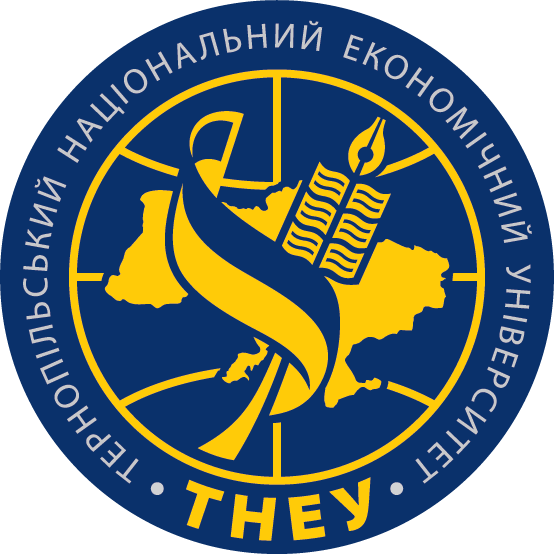 V МЕЖДУНАРОДНАЯ НАУЧНО-ПРАКТИЧЕСКАЯ ИНТЕРНЕТ-КОНФЕРЕНЦИЯ «УЧЕТ, НАЛОГООБЛОЖЕНИЕ И КОНТРОЛЬ: ТЕОРИЯ И МЕТОДОЛОГИЯ»28 июня 2019 г.г. Тернополь, УкраинаУВАЖАЕМЫЕ КОЛЛЕГИ!Приглашаем Вас принять участие в работе V Международной научно-практической Интернет-конференции «Учет, налогообложение и контроль: теория и методология», которая состоится 28 июня 2019 года ОРГАНИЗАЦИОННЫЙ КОМИТЕТ КОНФЕРЕНЦИИКрысоватый А. И. – д.э.н., профессор, ректор; Тернопольский национальный экономический университетЗадорожный З.-М. В. – д.э.н., профессор, проректор по научной работе; Тернопольский национальный экономический университетПанасюк В. Н. – к.е.н., доцент, декан факультета учета и аудита; Тернопольский национальный экономический университетЧЛЕНЫ РЕДАКЦИОННОГО КОМИТЕТА:Lebedinsky Alex – Doctor of Economics, Professor, USASerbin Sergiy – PhD, Associate Professor, AustraliaSzmitka Stanislaw – Dr. PhD., Associate Professor, Rzeczpospolita PolskaWaściński Tadeusz – Dr. hab., prof. nzw. Inż., Rzeczpospolita PolskaЦуркану В. И. – доктор хабилитат экономики, профессор, Республика МолдоваКоротаев С.Л. – д.э.н., профессор, Республика БеларусьКузьминський Ю. А. – д.э.н., профессор, УкраинаЛучко М. Р. – д.э.н., профессор, УкраинаПетрик О. А. – д.э.н., профессор, УкраинаФорма участия в конференции: дистанционная.Рабочие языки: официальные языки Европейского союза.По итогам конференции будет сформирован электронный (PDF) и печатный вариант сборника материалов конференции. Сборнику будут присвоены соответствующие индексы: УДК и международный стандартный книжный номер (ISBN). Электронный вариант сборника будет размещен в депозитарии Тернопольского Национального Экономического Университета eTNEUIR.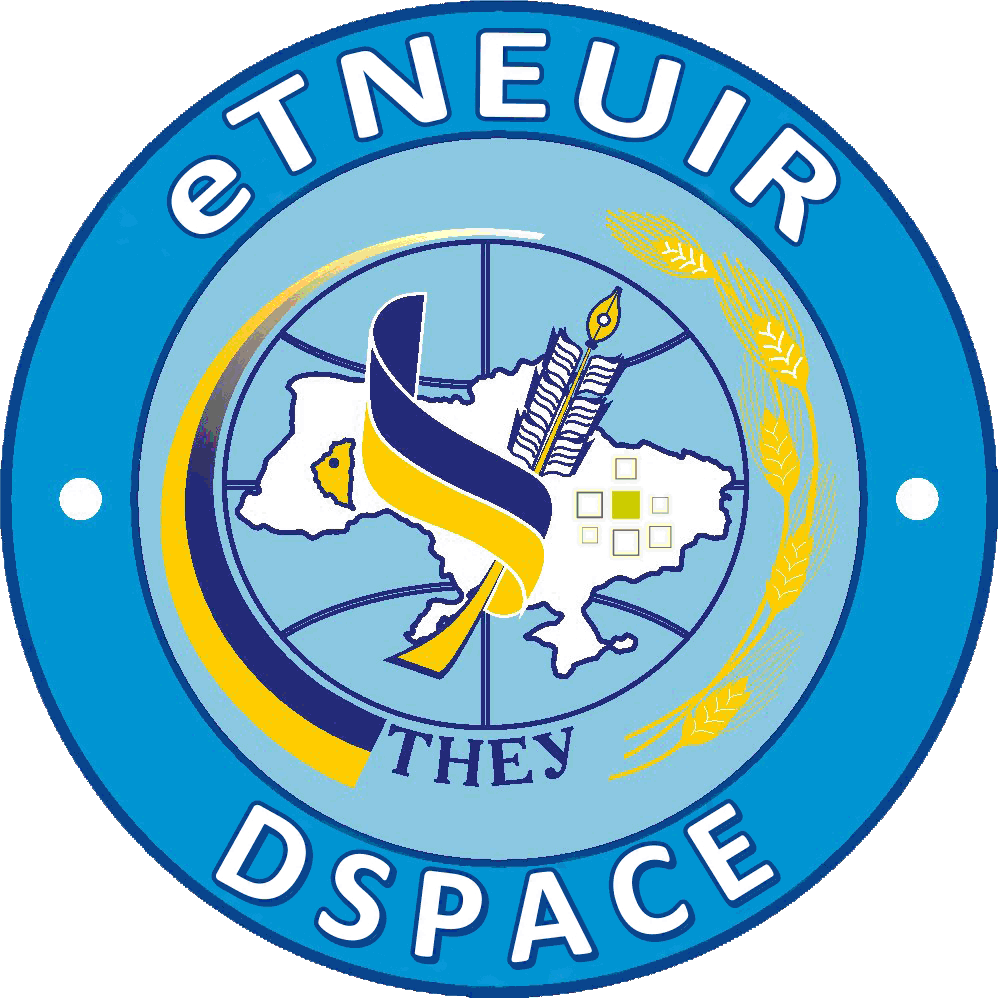 Для участия в конференции и публикации тезисов в сборнике материалов необходимо в срок до 20 июня 2019 года (включительно) направить на электронный адрес оргкомитета obliktneu@meta.ua:электронный вариант тезисов, заявку на участие в конференции, сканированную копию квитанции об оплате организационного взноса (после приема тезисов к печати).Важно!!! Названия файлов оформляют по примеру: Иванов_Тезисы, Иванов_Заявка, Иванов_КвитанцияОргкомитет оставляет за собой право отклонять материалы, не соответствующие требованиям к оформлению, теме конференции, поступившие с опозданием.Реквизиты для оплаты оргвзноса будут отправлены участнику конференции одновременно с информацией о принятии тезисов.Организационный взнос за участие в интернет-конференции составляет:1. За участие в интернет-конференции и формирования сборника тезисов – 120 грн. 2. Печатный экземпляр сборника тезисов и сертификат – дополнительно 80 грн.3. Электронная версия сборника тезисов и сертификата – бесплатно.Публикация тезисов для зарубежных участников и докторов наук (единоличное участие) –бесплатнаяК печати принимаются научные работы, которые не были опубликованы ранее.Принимаются тезисы доклада на одном из рабочих языков конференции, объем которых не превышает 3-х страниц, включая рисунки, таблицы и список использованной литературы.Тезисы доклада должны быть подготовлены в формате А4 с помощью редактора МЅ Word. Поля – 2 см со всех сторон. Страницы не нумеруются.4. Структура тезисов доклада (шрифт Тіmes New Roman, кегель 14 рt, интервал 1.5):– в правом верхнем углу: 		- фамилия и инициалы автора – полужирный;- ученая степень, научное звание, должность – без сокращений;		- полное название учреждения;		- город, страна;– по центру: название тезисов – заглавными буквами, полужирный. – тезисы; – список использованных источников. 5. Для названий таблиц, подписи рисунков использовать шрифт Тімеѕ New Roman, 14 рt, полужирный. Все рисунки должны быть сгруппированы как единый объект. Формулы располагать по центру, нумерация по правому краю. При наборе формул использовать редактор формул МЅ Office. Запрещается использовать сканированные объекты.6. Список использованных источников приводится в конце текста на языке оригинала. Ссылка на источник и страницы в нем подаются в квадратных скобках (например, [3, с.12]).Доклады в виде тезисов должны быть тщательно отредактированы. Ответственность за качество и содержание тезисов несет автор.З А Я В К Ана участие в V Международной научно-практической Интернет-конференции «Учет, налогообложение и контроль: теория и методология»г.Тернополь – 28 июня 2019 г.Работа конференции планируется по следующим направлениям:1. Бухгалтерский учет как система знаний: теория и методология.2. Бухгалтерский учет в процессе имплементации европейского законодательства: методика и организация.3. Бухгалтерский учет в управлении стратегиями деятельности и конкурентной среде: отечественный опыт и мировая практика.4. Налогообложения: теория, практика, реалии сегодняшнего дня.5. Контроль, аудит и анализ: виды и многоцелевой характер в процессе общественных трансформаций.6. Информационные технологии и моделирование в учете, налогообложении, анализе и аудите.7. Бухгалтер: профессиональное обучение и сертификация.Координатор конференции:+38 (050) 377 00 99Михаил Романович ЛучкоФамилия, имя, отчество ______________________Научная степень, научное звание _______________Место работы (учебы)________________________Должность__________________________________Научный руководитель (для лиц без научной степени)________________________________Название доклада_____________________________Номер  тематического направления_____________Необходимость печатного сборника и сертификата (оплата осуществляется согласно почтовых тарифов) – подчеркнуть или выделить цветом: да / нетКоординаты для связи:Е-mail:______________________________________Мобильный телефон __________________________Почтовый адрес (улица, номер дома и квартиры, область, район, город, почтовый индекс) _______________________________________